РЕШЕНИЕ – ПРОЕКТО внесении изменений и дополненийв Правила землепользования и застройкигородского поселения ЛянторВ соответствии со статьёй 33 Градостроительного кодекса Российской Федерации, Уставом городского поселения Лянтор, учитывая результаты публичных слушаний, заключение комиссии по землепользованию и застройки городского поселения Лянтор:1. Внести в Правила землепользования и застройки городского поселения Лянтор, утвержденные решением Совета депутатов городского поселения Лянтор от 29.08.2013 № 320 (далее – Правила) следующие изменения:1.1. Часть II «Карта градостроительного зонирования. Карта зон с особыми условиями использования территории М 1:5000» Правил изложить в редакции согласно приложению 1; 2; 3 к настоящему решению.2. Настоящее решение вступает в силу после его официального опубликования.Председатель Совета депутатов					Глава города Лянторагородского поселения Лянтор____________Е. В. Чернышов					__________С. А. МахиняПодготовил:Заведующий секторомархитектуры и градостроительства	Е. М. Толстых«____»_______ 2014 годаТел.24001(142)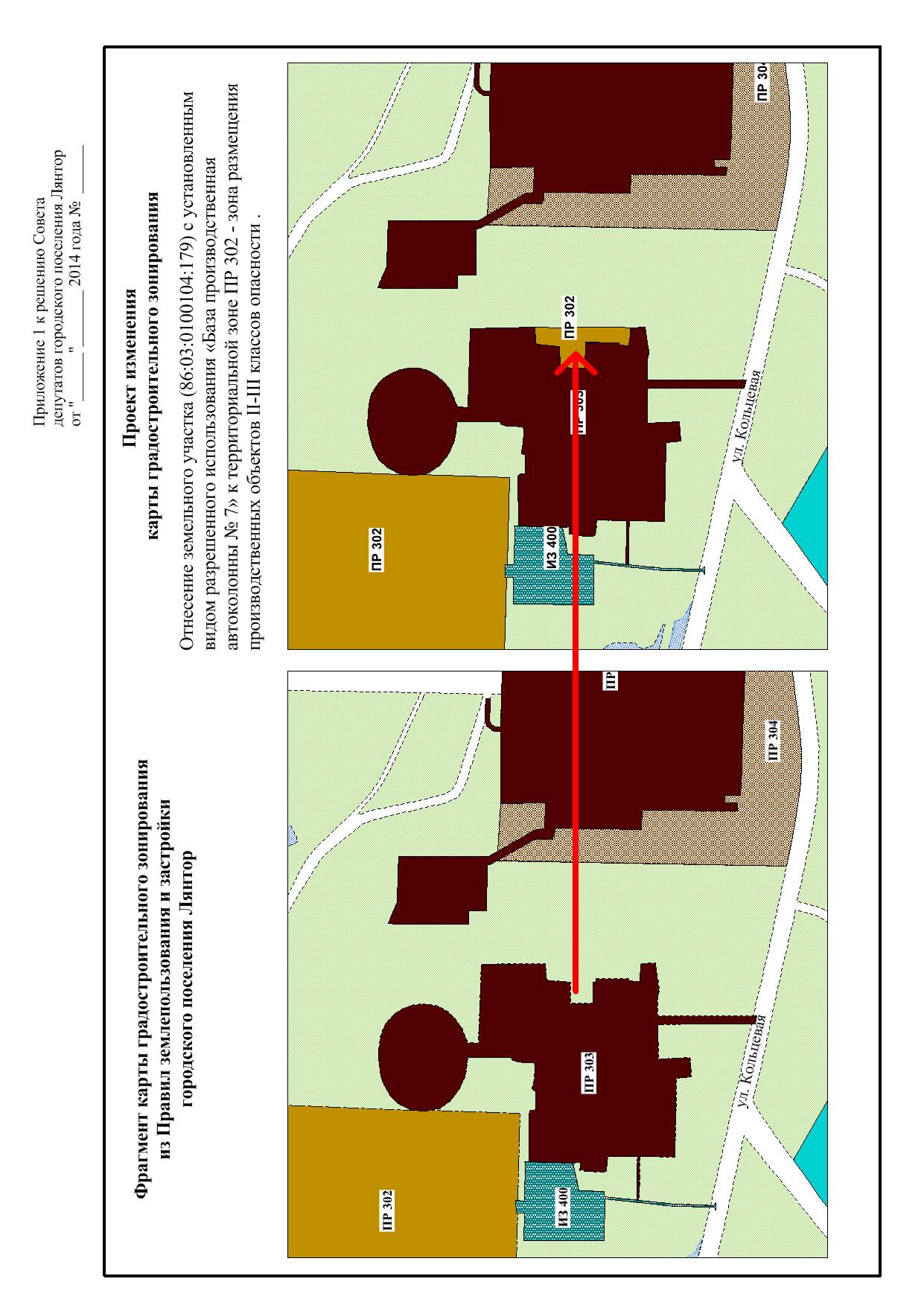 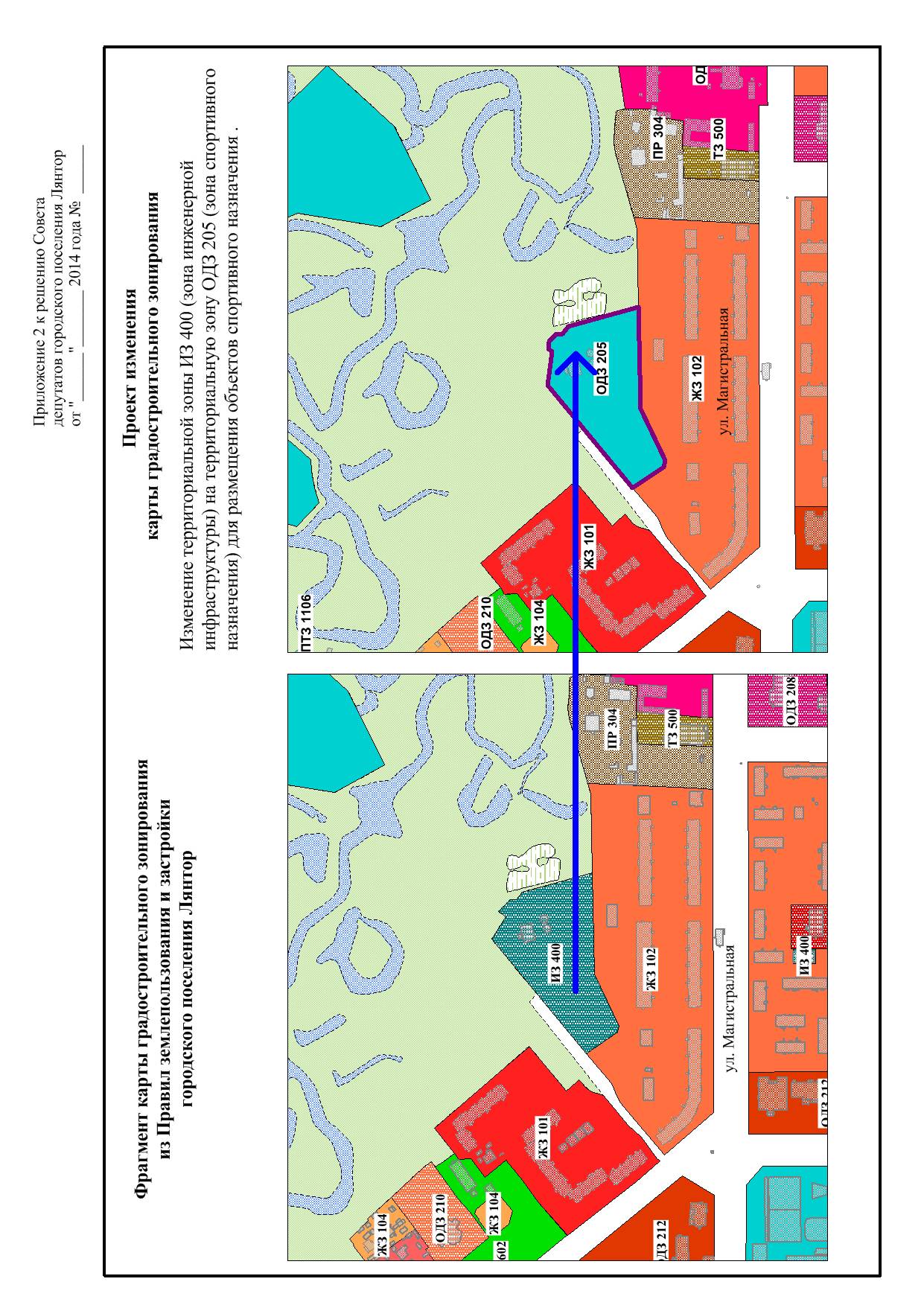 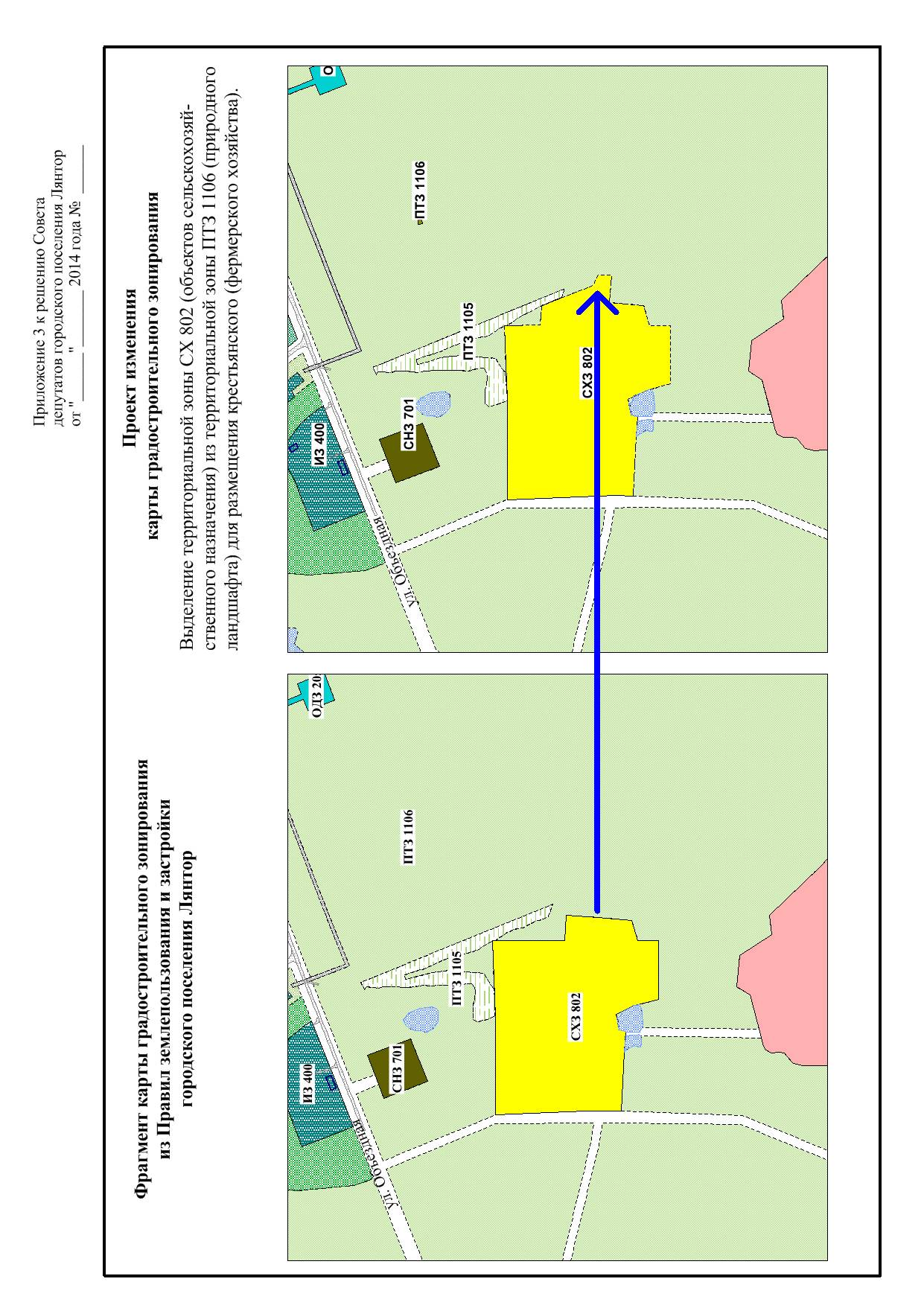 №п/пДолжностьФ.И.О.подписьПримечаниеДата визированияДата визирования№п/пДолжностьФ.И.О.подписьПримечаниедата вх.дата исх.1234561.Начальник организационного отдела управления по организации деятельности АдминистрацииТ. В. Мамичева2.Заместитель начальника управления городского хозяйстваЛ. М. Геложина3.Главный специалист юридического отделаР. Ф. Габбасов4.Главный специалист юридического отдела - антикоррупционная экспертизаР. Ф. Габбасов